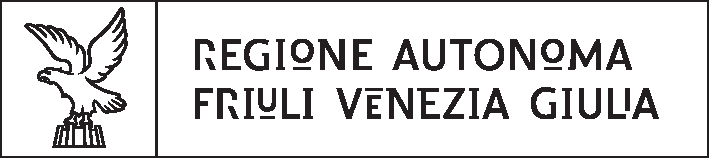 Servizio del collocamento mirato competente GORIZIAPORDENONETRIESTEUDINERICHIESTA DI STIPULA DI CONVENZIONE TRIPARTITAAI SENSI DELLA CONVENZIONE QUADRO REGIONALE n. 1569 DD. 29/06/2018Inviare via PEC:lavoro@certregione.fvg.itL’impresa (denominazione/ragione sociale)	con codice fiscale:__:__:__:__ :__:__:__:__ :__:__:__:__ :__:e con sede legale nel comune di _________________________________________________ prov.	indirizzo	c.a.p. :__:__:__:__ :__:  Tel./cell. _____________________________ e-mail  _________________________________P.E.C._________________________________ rappresentata dal sig.Cognome____________________________________________ Nome ____________________________________________Nato nel comune di ___________________________________ in data_________________Residente nel comune di_________________________________ in via ____________________ n. ____e con Unità Operativa di riferimento nel comune di _________________________________________________ prov.	indirizzo	c.a.p. :__:__:__:__ :__:  Tel./cell. _____________________________ pec	Referente aziendale (persona di riferimento per la pratica): Cognome ____________________________________________Nome ____________________________________________Telefono   ____________________________________________e-mail   ________________________________ ELa cooperativa sociale (denominazione/ragione sociale) 	con codice fiscale:__:__:__:__ :__:__:__:__ :__:__:__:__ :__:e con sede legale nel comune di_________________________________________________ prov.	indirizzo	c.a.p. :__:__:__:__ :__:  Tel./cell. _____________________________ fax	e-mail  _________________________________P.E.C._________________________________ rappresentata dal sig.Cognome ____________________________________________ Nome _______________________________________________Nato a  ___________________________________ in data __________________Residente nel comune di  _________________________________ in via  ____________________ n. ____C H I E D O N Odi poter stipulare una convenzione sulla base delle modalità previste dalla Convenzione - quadro regionale di cui art.14 del D.Lgs. n. 276/2003, n. n. 1569 DD. 29/06/2018 sottoscritta in data 29/06/2018 tra la Regione e gli organismi associativi dei datori di lavoro, dei prestatori di lavoro e delle cooperative sociali di lavoro.A tal fine dichiarano:di possedere i requisiti previsti dagli artt. 2 e 3 della citata Convenzione – quadro, come da dichiarazioni sostitutive allegate 1.A e 1.B alla presente istanza;di aver stipulato un contratto con il quale l’Impresa affida alla Cooperativa una commessa per ______________________________ (oggetto della commessa) secondo i tempi e le modalità previsti dal contratto stesso (allegato 2.A alla presente istanza);che tale contratto avrà la durata di _________;che i valori per la determinazione del coefficiente minimo di calcolo di cui all’art.4 della cit. Convenzione - quadro sono i seguenti:Valore unitario della commessa al netto di IVA (VUC)  =   € _________Costo di produzione diretto (CP)  =   € _________Costo annuo del lavoratore disabile, eventualmente aumentato del costo di tutoraggio, calcolato in base al C.C.N.L. applicato dalla cooperativa sociale (CL)  =  € __________Coperture risultanti dal coefficiente di calcolo (C) pari a ______ unità, secondo la seguente formula:C =  VUC -  CP      CLdove:C	=	numero delle coperture;VUC	=	valore unitario della commessa (al netto dell’IVA)CP	=	costo di produzione diretto (al netto del costo del lavoro del/i soggetto/i con disabilità ma comprensivo del costo del lavoro indiretto necessario per l’effettuazione della commessa)CL	=	costo annuo del/la lavoratore/trice disabile calcolato sulla base del CCNL applicato dalla cooperativa  sociale,  tenuto  conto degli eventuali costi del tutoraggio per l’inserimento lavorativo;che, in relazione al conferimento della commessa, la Cooperativa si impegna ad assumere n. ____ lavoratori con disabilità avvalendosi di idoneo progetto individualizzato di inserimento (come da documento contenuto nel contratto di affidamento della commessa qui - Allegato 2.A);che, relativamente alle forme di tutela economica nei confronti del lavoratore con disabilità in caso di inadempimento del contratto (Allegato 2.A) da parte di uno dei contraenti, si fa espresso rinvio alle vigenti norme legislative di settore - con particolare riferimento a quanto disciplinato dai libri IV e V del Codice Civile e a quanto previsto dall’art. 29, co. 2 del D. Lgs. n. 276/2003;che l’Impresa, per quanto concerne le rimanenti scoperture, sta utilizzando i seguenti istituti previsti dalla Legge 68/1999 (e s.m.i.):COMPENSAZIONE TERRITORIALE (indicare documento e data di decorrenza da cui essa risulti nonché numero di lavoratori interessati e rispettive sedi di riferimento) _____________________________________________________________________________________________________________________________________________________________________________________ESONERO, richiesto o ottenuto (indicare la data della richiesta e/o quella di concessione nonché il numero di lavoratori interessati) _____________________________________________________________________________________________________________________________________________________________________________________CONVENZIONI ex art.11 Legge 68/1999 ______________________________________________________________________________________________________________________________________________________________________________________Altro ______________________________________________________________________________________________________________________________________________________________________________________Allegati a cura dell’Impresa:1.A  - Dichiarazione sostitutiva di atto notorio in cui si attestino il rispetto dei requisiti di cui all’art. 2 della Convenzione – quadro da parte dell’Impresa e la qualità di legale rappresentante del soggetto firmatario;-      Copia dell’atto di affidamento della commessa;-      Informativa per il trattamento dei dati personali (copia debitamente firmata);Allegati a cura della Cooperativa:1.B   - Dichiarazione sostitutiva di atto notorio in cui si attestino il rispetto dei requisiti di cui all’art. 3 della Convenzione – quadro da parte della  Cooperativa e la qualità di legale rappresentante del soggetto firmatario; -      Progetto individualizzato di inserimento lavorativo per ogni persona con disabilità inserita in convenzione;-      Informativa per il trattamento dei dati personali (copia debitamente firmata); 	L’Impresa	La Cooperativa Sociale	________________________	_________________________firma del titolare/legale rappresentante dell’Impresa	firma del titolare/legale rappresentante della cooperativaLuogo______________________Data_____________________